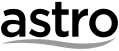 HANTU KAK LIMAHTERMA DAN SYARATTERMA ASASTerma Asas dan Terma dan Syarat Standard Peraduan ("Terma dan Syarat" secara kolektif) dan Notis Privasi akan mengikat semua peserta yang menyertai Peraduan ini ("Peserta"). Takrifan dalam Terma dan Syarat Standard Peraduan akan diguna pakai melainkan sebaliknya dinyatakan dengan jelas dalam Terma Asas. Sekiranya terdapat ketidakselarasan antara Terma Asas, Terma dan Syarat Standard Peraduan dan Notis Privasi, Syarat Asas dan Notis Privasi akan mengatasi sejauh mana ketidakselarasan tersebut.Kemasukan dan penyertaan dalam Peraduan ini akan dianggap sebagai penerimaan tanpa syarat oleh Peserta Terma dan Syarat dan Notis Privasi.1Penganjur MEASAT BROADCAST NETWORK SYSTEMS SDN BHDAll Asia Broadcast CentreTechnology Park MalaysiaLebuhraya Puchong Sungai BesiBukit Jalil57000 Kuala Lumpur, Malaysia2Nama PeraduanHANTU KAK LIMAH3Penerangan Ringkas Peraduan / ProgramPeraduan ini diadakan untuk mempromosikan laman web rasmi Astro Gempak yang boleh dilayari menerusi telefon bimbit mahupun komputer. 4Mekanisme Ringkas PeraduanPeraduan ini diadakan pada 2 Ogos 2018 sehingga 6 Ogos 2018Peserta dikehendaki untuk melayari laman web rasmi Astro Gempak untuk menyertai pertandingan Peserta perlu menjawab kesemua soalan yang diberikan oleh Astro GempakPemenang akan dipilih berdasarkan jawapan yang betul sahaja5Kriteria KelayakanTertakluk kepada kriteria lain yang dinyatakan di bawah iaitu di dalam Terma dan Syarat dan Piawaian Peraduan. Pertandingan ini terbuka kepada semua warganegara Malaysia dan tidak mempunyai sebarang had umur.6Kriteria Ke Tidak LayakanPekerja dari Astro Malaysia Holdings Bhd, MEASAT Broadcast Network Systems Sdn Bhd, Astro Entertainment Sdn Bhd, Astro Shaw Sdn Bhd, Astro Production Sdn Bhd, Digital Five Sdn Bhd, dan Astro All Asia Network dan kesemua ahli keluarga terdekat*Ahli keluarga terdekat termasuk pasangan, anak-anak, ibu bapa dan adik beradik 7Umur KelayakanPeraduan ini terbuka kepada semua warganegara Malaysia dan tidak mempunyai sebarang had umur.Peserta di bawah umur 18 tahun pada 1 Januari 2018 mesti mendapatkan kebenaran daripada ibu bapa atau penjaga sahnya untuk layak menyertai pertandingan dan menerima hadiah tersebut. Pihak Penganjur menganggapnya tanggungjawab ibu bapa dan/atau penjaga untuk memantau penyertaan anak-anak mereka dalam pertandingan ini. 8CajPihak Penganjur tidak mengenakan sebarang bayaran untuk penyertaan pertandingan yang dikemukakan oleh peserta. 9Tempoh PeraduanPeraduan ini diadakan daripada 2 Ogos 2018 sehingga 6 Ogos 2018Pihak penganjur mempunyai hak untuk mengubah, menangguhkan atau menjadualkan semula tempoh peraduan, tarikh pengumpulan hadiah atau mana-mana tarikh yang berkaitan dengan peraduan. 10Bahasa Rasmi PeraduanPeraduan akan diadakan dalam Bahasa Malaysia. 11Prosedur PeraduanPeraduan ini diadakan pada 2 Ogos 2018 sehingga 6 Ogos 2018Peserta dikehendaki untuk melayari laman web rasmi Astro Gempak untuk menyertai pertandingan Peserta perlu menjawab kesemua soalan yang diberikan oleh Astro GempakPemenang akan dipilih berdasarkan jawapan yang betul sahajaPihak penganjur berhak untuk meminta Kad Pengenalan asal atau mana-mana dokumen asal peserta sebagai tujuan pengesahan pemenang. 12Tarikh Akhir PeraduanKesemua penyertaan harus diterima sebelum atau pada tarikh tutup peraduan iaitu 6 Ogos 2018. Penyertaan yang diterima sebelum bermulanya tempoh peraduan dan selepas tamatnya tempoh yang telah ditetapkan akan hilang kelayakan untuk memenangi hadiah dari HANTU KAK LIMAH  13ModLayari laman web rasmi Astro Gempak samada menerusi telefon bimbit atau komputer 14Alamat Rasmi PeraduanLaman web rasmi Astro Gempak15Pemilihan PemenangPemenang akan dipilih sebaik sahaja peraduan tamat. Keputusan daripada Pihak Penganjur adalah muktamad. Sebarang pertanyaan atau rayuan tidak akan dilayan.16HadiahTiket tayangan filem HANTU KAK LIMAH  17Pengumuman PemenangPemenang akan diumumkan melalui emel18Tempoh Penebusan HadiahTertakluk kepada bentuk hadiah yang akan diterima. Barangan eksklusif dari filem akan dipos kepada pemenang. Tiket tayangan perdana harus ditebus pada tarikh yang telah diberi oleh Pihak Penganjur19Tempat Penebusan HadiahTetakluk kepada bentuk hadiah yang akan diterima oleh pemenang20Syarat TambahanPeserta yang layak untuk menyertai peraduan boleh mengemukakan beberapa bilangan penyertaan. Walau bagaimanapun, ia tertakluk kepada Klausa (b) di bawah. Setiap peserta yang layak hanya akan mendapat satu hadiah sepanjang tempoh peraduanPeserta tidak layak untuk memenangi hadiah dalam peraduan ini jika dia telah memenangi sebarang bentuk atau hadiah lain dalam mana-mana peraduan lain yang diadakan oleh penganjur dalam tempoh dua bulan yang lepas dari tarikh nama pemenang peraduan ini diumumkan Pemenang peraduan mesti terus menjadi pelanggan Astro Gempak sehingga pengumpulan hadiah. Pihak Peganjur berhak untuk membatalkan nama peserta yang gagal untuk berbuat demikianPihak Penganjur tidak akan bertanggungjawab terhadap apa-apa masalah, kerugian dan/atau kerosakan yang dialami oleh pihak pemenang disebabkan oleh sebarang kelewatan dan/atau kegagalan dalam menebus hadiah pertandingan